……………………………………………………………………………………  (Nazwisko i imię matki /opiekunki dziecka) ……………………………………………………………………………………  (Nazwisko i imię ojca /opiekuna dziecka) UPOWAŻNIENIEdo odbioru dziecka z przedszkolaUpoważniam do odbioru mojego dziecka ……………………………………………………………………………………. 
z Przedszkola Nr 97„Nadodrzańskie Skrzaty” we Wrocławiu następujące osoby:  Imię i nazwisko………………………………………………………………………………………………………………………. Numerdow. osobistego:  …………………………………...……………………………………………………………………………… Numer telefonu: …………………………………………………………………………………………………………………………………. Imię i nazwisko………………………………………………………………………………………………………………………. Numer dow. osobistego:  …………………………….………………………………………………………………………………………  Numer telefonu: …………………………………………………………………………………………………………………………………. Imię i nazwisko………………………………………………………………………………………………………………………. Numer dow. osobistego:  …………………...…………….…………………………………………………………………………………  Numer telefonu: …………………………………………………………………………………………………………………………………. Imię i nazwisko …………………………………………………………………………………………………………………….. Numer dow. osobistego:  ……………………………………………………………………………………………………………………  Numer telefonu: …………………………………………………………………………………………………………………………………. Bierzemy na siebie pełną odpowiedzialność prawną za bezpieczeństwo odebranego dziecka – od momentu jego odbioru przez wskazaną powyżej, upoważnioną przez nas pełnoletnią osobę. ...............................................                                                                ...................................................     Podpis matki/opiekunki dziecka                                                                                                   Podpis ojca/opiekuna dziecka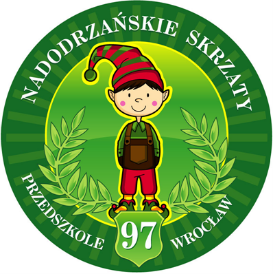 Przedszkole Nr 97 “Nadodrzańskie Skrzaty”50 – 209 Wrocław, ul. Składowa 2-4